   OSNOVNA ŠKOLA VUGROVEC-KAŠINA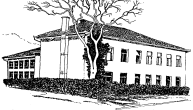 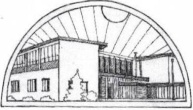 10362 KAŠINA, Ivana Mažuranića 43, p.p.1,  01/2055-035,  01/2056-184, MB: 3324281,                                      E-mail:  ured@os-vugrovec-kasina.skole.hrKašina, 6. rujna 2021.PRIJEVOZ UČENIKA – ZETIzvadak iz Zakona o odgoju i obrazovanju u osnovnoj i srednjoj školiPrijevoz učenikaČlanak 69.(1) Osnivač je dužan organizirati prijevoz učenicima razredne nastave (1. – 4. razred) koji imaju adresu stanovanja udaljenu od škole najmanje tri kilometra.(2) Osnivač je dužan organizirati prijevoz učenicima predmetne nastave (5. – 8. razred) koji imaju adresu stanovanja udaljenu od škole najmanje pet kilometara.(3) BrisanOdredbom članka 1. Zakona o izmjenama i dopuni zakona o odgoju i obrazovanju u osnovnoj i srednjoj školi (»Narodne novine« br. 86/09.) stupio na snagu 1. rujna 2009., u članku 69. stavak 3. je brisan.(4) Za učenike s teškoćama iz članka 65. stavka 1. ovog Zakona osigurava se prijevoz bez obzira na udaljenost i prijevoz pratitelja kada je zbog vrste i stupnja teškoća pratitelj potreban, a sukladno rješenju o primjerenom obliku školovanja.(5) Ako se učenik osnovne škole iz stavka 1. i 2. ovog članka upiše u školu izvan upisnog područja, osnivač nije dužan snositi troškove prijevoza učenika.(6) Ako se učenik iz stavka 5. ovog članka ne upiše u školu sukladno aktu tijela državne uprave, osnivač nije dužan snositi troškove prijevoza učenika.Način ostvarivanja prava na besplatan javni prijevoz na relaciji kuća – školaZa učenike koji imaju status učenika – putnika (prema čl. 69. Zakona o odgoju i obrazovanju u osnovnoj i srednjoj školi)Prema dopisu Zagrebačkog električnog tramvaja   – škola je unijela potrebne podatke o učenicima u e-maticu (bazu podataka) – nema potrebe tražiti potvrde o redovitom školovanjuŠkola će tijekom ovog tjedna Gradskom uredu za obrazovanje dostaviti popise učenika putnika, a oni te popise dostavljaju u ZET. Roditelji će od sljedećeg tjedna moći napuniti pokaze na bilo kojem kiosku ZET-a.Način ostvarivanja prava na besplatan javni prijevoz za ostale učenike (prema Odluci o socijalnoj skrbi, Službeni glasnik Grada Zagreba, 26/14, 19/15, 6/16, 16/16,23/16)Način ostvarivanja prava na besplatan javni prijevoz za cijelo područje Grada Zagreba (prema Odluci o socijalnoj skrbi) za učenike koji nisu na popisu učenika – putnika ili za one koji ostvaruju pravo po ovoj osnovi, te onda imaju pravo na besplatan prijevoz na području cijelog Grada ZagrebaOdluka o socijalnoj skrbi, Službeni glasnik Grada Zagreba, br. 26. od 29.12.2014. (izvadak)Članak 33.Pravo na besplatnu godišnju ili mjesečnu pokaznu kartu ZET-a, ako to pravo ne ostvaruju po drugoj osnovi, imaju učenici i studenti čiji su ukupni mjesečni prihodi po članu kućanstva jednaki ili manji od 2.000,00 kuna.Korisnike prava iz stavka 1. ovog članka, na njihov zahtjev, utvrđuje gradsko upravno tijelo nadležno za obrazovanje, na temelju dokaza potrebnih za ostvarivanje prava (potvrde porezne uprave o visini dohotka i o imovnom stanju, potvrde o redovitom školovanju, potvrde o statusu redovitog studenta, odnosno apsolventa sa studentskim pravima, te po potrebi i drugih dokaza).	Svi učenici koji su imali pokaz u školskoj 2020./2021. postojeći pokaz im vrijedi do 30.9.2021.